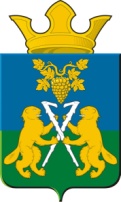 АДМИНИСТРАЦИЯ НИЦИНСКОГО СЕЛЬСКОГО ПОСЕЛЕНИЯСЛОБОДО-ТУРИНСКОГО МУНИЦИПАЛЬНОГО РАЙОНА СВЕРДЛОВСКОЙ ОБЛАСТИП О С Т А Н О В Л Е Н И ЕОт 30  ноября 2023 года                                                                                               с.Ницинское                                               № 122О прогнозе социально-экономического развитияНицинского сельского поселенияна 2024 год и плановый период 2025-2026 годовВ соответствии со статьей 16 Положения о бюджетном процессе в Ницинском сельском поселении, утвержденного решением Думы Ницинского сельского поселения от 24.12.2021г № 312-НПА «Об утверждении Положения о бюджетном процессе в Ницинском сельском поселении» ПОСТАНОВЛЯЮ:Принять к сведению основные показатели прогноза социально-экономического развития Ницинского сельского поселения на 2024 год и плановый период 2025-2026 годов (прилагается).Постановление администрации от 30.10.2023 года №108 «О прогнозе социально-экономического развития Ницинского сельского поселения   на 2024 год и плановый период 2025-2026 годов   отменить.                           Опубликовать данное Постановление в печатном средстве массовой информации Думы и Администрации Ницинского сельского поселения "Информационный вестник" и разместить на официальном сайте Ницинского сельского поселения в информационно-телекоммуникационной сети «Интернет»:  http://www.nicinskoe.ru/  Контроль исполнения настоящего решения оставляю за собой.Ио главы Ницинского сельского поселения                                                           А.В.Зырянов